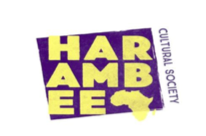 Harambee Summer Festival (HSF) Mentorship FundPurposeHarambee Summer Festival (HSF) provides funding to young adults, aged 19-25, who are returning campers. Who Can ApplyYou must meet the following eligibility requirements to be considered for this funding:You’ll have attended camp in the pastYou’ll have demonstrated support for campYou’ll have an ability to convey your continued support while attending You’ll have an ability to state what Harambee means to youAmount of financial ask is to be determined by each applicant, and confirmed at the board’s discretion How to ApplyEach participant will submit their own unique application.  Applications can be put forth in various forms including: email, form, verbal (telephone, skype, facetime), video, art projects. If You Are a Successful Applicant You will be contacted either by phone call or email.  We will communicate with you about your aid amount and specific parameters of your funding details. As well, you will be instructed on how to access this funding and the correlating steps in doing so.In addition to the aidReceive a tent site at no chargeReceive meals (at no cost) provided by family volunteers Be required to participate in camp in the way you have articulated in your application, specifically related to volunteer work 